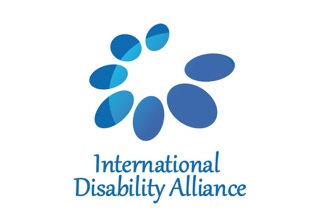 TERMS OF REFERENCE FOR CONSULTANCYInternational Disability AllianceThe International Disability Alliance (IDA) was established in 1999 as a network of eight global and six regional disabled people’s organizations (DPOs). The aim of IDA is to promote the effective and full implementation of the UN Convention on the Rights of Persons with Disabilities (CRPD) worldwide, as well as compliance with the CRPD within the UN system, through the active and coordinated involvement of representative organizations of persons with disabilities at the national, regional and international levels.With member organizations around the world, IDA represents an estimated one billion people worldwide living with a disability. This is the world’s largest – and most frequently overlooked – minority group. IDA, with its unique composition as a network of the foremost international disability rights organizations, is the most authoritative representation of persons with disabilities and acknowledged as such by the United Nations system both in New York and Geneva.IDA was instrumental in establishing the International Disability Caucus (IDC), the network of global, regional and national organizations of persons with disabilities and allied NGOs, which was to become a key player in the negotiation of the CRPD.Background of the missionIn the Addis Ababa Action Agenda (AAAA) adopted in 2015, the Heads of State and Government, affirmed their political commitment to address the challenge of financing and creating an enabling environment at all levels for sustainable development in the spirit of global partnership and solidarity. Persons with disabilities engaged in the negotiations of the AAAA and as a result Member States committed to achieve for them: fiscally sustainable social protection and essential public services; full and equal participation in full and productive employment and decent work and the promotion of micro, small and medium-sized enterprises; andquality education, including upgrading of education facilities and increasing the percentage of qualified teachers in developing countries.  To follow-up on the commitments outlined in the AAAA, the Financing for Development (FfD) process has been created at the global level. The Stakeholder Group of Persons with Disabilities has created a workstream of experts to engage with the FfD platform and been invited to participate as an integral member of the FfD CSO Group, which is the official platform for engagement. The full implementation of the AAAA is significantly lagging behind as many countries have imposed austerity measures, which reduce government expenditures on human rights, development and social welfare when and where they are needed most. Persons with disabilities are often among the most affected. A rights-based response to economic crises could lift persons with disabilities and their families out of poverty and contribute to the achievement of inclusive growth and sustainable development.Because the AAAA focuses on three main areas of fiscal policies, the rights of persons with disabilities will not be adequately addressed in tax and budgetary policies, trade, poverty-reduction programs, social protection floors, development programs and funds, or engagement with private sector regulation. Consequently, promoting equity must be addressed at the center of all of these policies. Development finance must be people-centered and human rights based, which requires normative and systematic reform in order for countries to generate the requisite resources to deliver a sustainable agenda. As such, the 2030 Agenda for Sustainable Development must become an integral part of national policy commitments, matched with system-wide resource allocation and commitments on disability spending.The objective of the consultancy is to develop a strategic roadmap on how to frame disability spending as part of fiscal policies, trade and investment dialogues and development international cooperation in order to achieve the commitments of AAAA and beyond.Service provider (to be filled once the consultant is selected)Consultant Name: Nationality: Address: Registered at: VAT:   Services requireda)     General informationDue to the aforementioned, IDA is looking for a consultant to develop a strategic framework on disability-inclusive financing for development at the global and national levels. Description of deliverables:A 15-20-page document exploring financing for development, including fiscal policies, trade dialogues and international development cooperation to support strategies for advocacy towards inclusion of disability inclusive budgeting and financing.In addition, the consultant will make recommendations how national budgeting shall include cross-ministry budgeting inclusive of persons with disabilities - the budgeting that ensure for implementation of the rights of persons with disabilities in line with the Convention on the rights of persons with disabilities.Secondment contract: NoLocation: At home / New YorkTimeframeThe consultant will complete a paper by 17 May 2019. Prior to this, the consultant will provide an interim report back in mid-April.Reporting and deliverables The consultant will provide deliverables to Elizabeth Lockwood (CBM) and Orsolya Bartha (IDA). Elizabeth will coordinate with the consultant in coordination with Orsolya. Requirements and qualifications The consultant must be an expert in economics, trade, and other areas of financial development and have an outstanding knowledge of the Bretton Woods Institution, be familiar with the AAAA, the Financing for Development platform and in particular with the work of the Economic and Social Council of the United Nations.Fees: Flat rate for the entire consultancy = $6000 USDDeadline: March 30, 2019. To apply: send application and CV to consultancy@ida-secretariat.org 